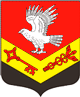 Муниципальное образование«ЗАНЕВСКОЕ   ГОРОДСКОЕ   ПОСЕЛЕНИЕ»Всеволожского муниципального района Ленинградской областиАДМИНИСТРАЦИЯПОСТАНОВЛЕНИЕ22.04.2019		№ 209д. ЗаневкаО внесении изменений в постановление администрации МО «Заневское городское поселение» от 06.04.2018 № 168 «Об утверждении нормативных затрат наобеспечение функций администрациимуниципального образования «Заневское городскоепоселение» Всеволожского муниципального районаЛенинградской области, муниципальных казённыхи бюджетных учреждений»В соответствии с пунктом 2 части 4 статьи 19 Федерального закона от 05.04.2013 № 44-ФЗ «О контрактной системе в сфере закупок товаров, работ, услуг для обеспечения государственных и муниципальных нужд», постановлением Правительства Российской Федерации от 13.10.2014 № 1047 «Об общих правилах к определению нормативных затрат на обеспечение функций государственных органов, органов управления государственными внебюджетными фондами и муниципальных органов, включая соответственно территориальные органы и подведомственные казенные учреждения», постановлением администрации муниципального образования «Заневское городское поселение» Всеволожского муниципального района Ленинградской области от 05.07.2016 № 360 «Об утверждении правил определения нормативных затрат на обеспечение функций муниципального образования «Заневское городское поселение» Всеволожского муниципального района Ленинградской области и подведомственных муниципальных казенных учреждений», уставом МО «Заневское городское поселение», администрация муниципального образования «Заневское городское поселение» Всеволожского муниципального района Ленинградской областиПОСТАНОВЛЯЕТ:1. Внести в постановление администрации МО «Заневское городское поселение» от 06.04.2018 №168 «Об утверждении нормативных затрат на обеспечение функций администрации муниципального образования «Заневское городское поселение» Всеволожского муниципального района Ленинградской области, муниципальных казённых и бюджетных учреждений» (далее – постановление), следующие изменения:Приложение к постановлению «Нормативные затраты на обеспечение функций администрации муниципального образования «Заневское городское поселение» Всеволожского муниципального района Ленинградской области, муниципальных казённых и бюджетных учреждений» изложить в новой редакции, согласно приложению.2. Признать утратившим силу постановления администрации МО «Заневское городское поселение» от 08.02.2019 № 56 «О внесении изменений в постановление администрации МО «Заневское городское поселение» от 06.04.2018 № 168 «Об утверждении нормативных затрат на обеспечение функций администрации муниципального образования «Заневское городское поселение» Всеволожского муниципального района Ленинградской области, муниципальных казённых и бюджетных учреждений».3. Настоящее постановление подлежит опубликованию в средствах массовой информации.4. Настоящее постановление вступает в силу со дня официального опубликования.5. Контроль исполнения настоящего постановления оставляю за собой.	6. Разместить настоящее постановление в единой информационной системе в сфере закупок, в соответствии с Федеральным законом от 05.04.2013 № 44-ФЗ «О контрактной системе в сфере закупок товаров, работ, услуг для обеспечения государственных и муниципальных нужд».7. Контроль за исполнением настоящего постановления возложить на заместителя главы администрации по общим и социальным вопросам Вандышеву О.В.Глава администрации 								А.В. Гердий ПриложениеУТВЕРЖДЕНОпостановлением администрацииМО «Заневское городское поселение»от «22» апреля 2019 г. № 209Нормативные затраты на обеспечение функций администрации муниципального образования «Заневского городского поселения» Всеволожского муниципального района Ленинградской области, муниципальных казённых и бюджетных учрежденийРаздел 1. Нормативы применяемые при расчете нормативных затрат на приобретение автотранспортных средств**без персонального закрепленияРаздел 2. Норматив на приобретение периодических подписных изданийи справочной литературы, учебных пособийФактическое количество и перечень печатных изданий может отличаться, но расходы должны быть в пределах, утвержденных на эти цели лимитов бюджетных обязательств по соответствующему коду классификации расходов.Руководитель имеет право самостоятельно регулировать наименование и количество приобретаемых печатных изданий при условии, что фактические затраты на приобретение не превысят расчетные.Раздел 3. Норматив на обеспечение мебелью и отдельно материально-техническими средствамиРаздел 4. Нормативы обеспечения функций на электротовары и принадлежностейРаздел 5. Нормативы расхода хозяйственных товаров и принадлежностейдля обеспечения функций**при отсутствии закупаемых хозяйственных товаров в данном перечне, их закупка производится на основании фактической потребности в данном виде продукции. В случае необходимости закупки хозяйственных товаров и принадлежностей, не указанных в данном перечне, количество закупаемой продукции определяется исходя из утвержденного норматива на аналогичный вид продукции.Раздел 6. Норматив количества и цены канцелярских принадлежностейРаздел 7. Нормативы обеспечения деятельностимуниципального бюджетного учрежденияРаздел 8. Норматив на приобретение сувенирной продукцииФактическое количество и перечень сувенирной продукции может отличаться, но расходы должны быть в пределах, утвержденных на эти цели лимитов бюджетных обязательств по соответствующему коду классификации расходов.Раздел 9. Норматив на приобретение печатной продукции1. Фактическое количество и перечень печатной продукции может отличаться, но расходы должны быть в пределах, утвержденных на эти цели лимитов бюджетных обязательств по соответствующему коду классификации расходов.2. Руководитель имеет право самостоятельно регулировать наименование и количество приобретаемой печатной продукции при условии, что фактические затраты на приобретение не превысят расчетные.Раздел 10. Норматив по приобретению (сопровождению) программного обеспеченияРаздел 11. Нормативы на приобретение расходных материалов и основных средств, в целях обеспечения функционирования (ремонта) компьютерной техники, запасных частей для принтеров, многофункциональных устройств, копировальных аппаратов«Раздел 11 Нормативы затрат на приобретение компьютерной и оргтехники, расходных материалов и основных средств в целях обеспечения деятельности сектора архитектуры и градостроительства администрации МО «Заневское городское поселение»Раздел 12. Норматив на приобретение рабочей станции(компьютеров) и ноутбуковРаздел 13. Норматив на приобретение комплектующихк компьютерной оргтехникеРаздел 14. Норматив на приобретение носителей информацииВ случае необходимости закупки носителей информации, не указанных в данном перечне, количество закупаемой продукции определяется исходя из утвержденного норматива на аналогичный вид продукции.Раздел 15. Норматив на приобретение расходных материалов для различных типов принтеров, многофункциональных устройств, копировальных аппаратов (оргтехники)Раздел 16. Норматив на дополнительное профессиональное образование, повышение квалификацииРаздел 17. Норматив на проведение диспансеризацииДиспансеризация проводится в соответствии с приказом Министерства здравоохранения и социального развития РФ № 984н от 14.12.2009 «Об утверждении порядка прохождения диспансеризации государственными гражданскими служащими Российской Федерации и муниципальными служащими, перечня заболеваний, препятствующих поступлению на государственную гражданскую службу Российской Федерации и муниципальную службу или ее прохождению, а также формы заключения медицинского учреждения».Раздел 18. Норматив на использование почтовой связиРаздел 19. Норматив цены услуг связи на абонентскую платуРаздел 20. Норматив количества и цены услуг пассажирских перевозокРаздел 21. Норматив количества и цены услугна проезд к месту командирования и обратноРаздел 22. Норматив количества и цены услуг на найм жилого помещения по договору на период командированияРаздел 23. Нормативы, применяемые при расчете нормативных затрат на приобретение материальных запасов для нужд гражданской обороныНаименование и количество товаров, работ, услуг может отличаться от установленного настоящими нормативными затратами в связи со служебной необходимостью. При этом закупка не указанных в настоящих нормативных затратах товаров, работ, услуг осуществляется в пределах доведенных лимитов бюджетных обязательств на обеспечение функций администрации муниципального образования «Заневское городское поселение» Всеволожского муниципального района Ленинградской области, муниципальных казённых и бюджетных учреждений.Замещаемая должностьНаименованиеКоличествоСумма, руб. 
(не более)Высшая группа должностейАвтомобиль12000000,00Главная группа должностей Автомобиль21500000,0№п/пОбъект закупкиМаксимально допустимая ценав год (руб.)1.Печатные издания 25000,00Наименование служебных помещений и предметовЕдиница измеренияКоличество на одного сотрудникаСрок эксплуатации в годахМаксимально допустимая цена за ед. (руб)Примечания234567Кабинет главы администрацииКабинет главы администрацииКабинет главы администрацииКабинет главы администрацииКабинет главы администрацииКабинет главы администрацииКабинет главы администрацииГарнитур кабинетный или набор однотипной мебели:Гарнитур кабинетный или набор однотипной мебели:Гарнитур кабинетный или набор однотипной мебели:Гарнитур кабинетный или набор однотипной мебели:Гарнитур кабинетный или набор однотипной мебели:Стол руководителяшт.1730000,00На кабинетСтол приставнойшт.1710000,00На кабинетСтол для заседанийшт.1730000,00На кабинетСтол журнальныйшт.175000,00На кабинетСтол для телефоновшт.175000,00На кабинетШкаф комбинированныйшт.1710000,00На кабинетШкаф книжныйшт.1710000,00На кабинетШкаф платянойшт.1710000,00На кабинетИные предметы:Иные предметы:Иные предметы:Иные предметы:Иные предметы:Кресло руководителяшт.1730000,00На кабинетКресло к столу приставномушт.2710000,00На кабинетСтульяшт.до 475000,00и более при необходимости на кабинетНабор мягкой мебели (диван, 2 кресла)комплект1790000,00На кабинетВешалка напольнаяшт.1310000,00На кабинетЗеркалошт.155000,00На кабинетШкаф металлический (сейф)шт.12030000,00На кабинетКондиционершт.1570000,00На кабинетУничтожитель бумаг (шредер)шт.1730000,00На кабинетПортьеры (жалюзи)комплект157000,00на окноКовровая дорожка (ковер)шт.1510000,00На кабинетКарташт.156000,00На кабинетЛампа настольнаяшт.155000,00На кабинетНастольный набор руководителя (8 предметов)комплект1515000,00На кабинетТелефон шт.153000,00На кабинетНабор знамен на подставкекомплект1230000,00На кабинетГерб РФшт.177000,00На кабинетГерб ЛОшт.177000,00На кабинетГерб поселенияшт.177000,00На кабинетКабинет заместителя главы администрации, директора муниципального казенного и бюджетного учрежденияКабинет заместителя главы администрации, директора муниципального казенного и бюджетного учрежденияКабинет заместителя главы администрации, директора муниципального казенного и бюджетного учрежденияКабинет заместителя главы администрации, директора муниципального казенного и бюджетного учрежденияКабинет заместителя главы администрации, директора муниципального казенного и бюджетного учрежденияКабинет заместителя главы администрации, директора муниципального казенного и бюджетного учрежденияКабинет заместителя главы администрации, директора муниципального казенного и бюджетного учрежденияНа кабинетГарнитур кабинетный или набор однотипной мебели:Гарнитур кабинетный или набор однотипной мебели:Гарнитур кабинетный или набор однотипной мебели:Гарнитур кабинетный или набор однотипной мебели:На кабинетСтол руководителяшт.1720000,00На кабинетСтол приставнойшт.1710000,00На кабинетСтол журнальныйшт.1710000,00На кабинетСтол для телефоновшт.175000,00На кабинетШкаф книжныйшт.1715000,00На кабинетШкаф платянойшт.171500,00На кабинетИные предметы:Иные предметы:Иные предметы:Иные предметы:На кабинетКресло руководителяшт.1530000,00На кабинетСтульяшт.до 452000,00На кабинетВешалка напольнаяшт.1510000,00На кабинетЗеркалошт.155000,00Шкаф металлический (сейф)шт.12030000,00На кабинетКондиционершт.1570000,00На кабинетУничтожитель бумаг (шредер)шт.1730000,00На кабинетТелефон шт.152000,00На кабинетПортьеры (жалюзи)комплект157000,00на окноЧасы настенныешт.155000,00На кабинетНастольный набор руководителя (8 предметов)комплект1515000,00На кабинетЛампа настольнаяшт.155000,00На кабинетКарташт.155000,00На кабинетКабинет начальника сектора, заместителя директора муниципального казенного и бюджетного учрежденияКабинет начальника сектора, заместителя директора муниципального казенного и бюджетного учрежденияКабинет начальника сектора, заместителя директора муниципального казенного и бюджетного учрежденияКабинет начальника сектора, заместителя директора муниципального казенного и бюджетного учрежденияКабинет начальника сектора, заместителя директора муниципального казенного и бюджетного учрежденияКабинет начальника сектора, заместителя директора муниципального казенного и бюджетного учрежденияКабинет начальника сектора, заместителя директора муниципального казенного и бюджетного учрежденияНа кабинетГарнитур кабинетный или набор однотипной мебели:Гарнитур кабинетный или набор однотипной мебели:Гарнитур кабинетный или набор однотипной мебели:Гарнитур кабинетный или набор однотипной мебели:Гарнитур кабинетный или набор однотипной мебели:На кабинетСтол руководителя с брифингомшт.1720000,00На кабинетСтол приставнойшт.1710000,00На кабинетСтол для руководителяшт.1710000,00На кабинетБоковая приставка к столушт.177000,00На кабинетШкаф для документовшт.3710000,00На кабинетШкаф для одежды шт.1715000,00На кабинетИные предметы:На кабинетКресло руководителяшт.2715000,00На кабинетСтульяшт.до 472500,00На кабинетШкаф металлический (сейф)шт.12025000,00На кабинетПортьеры (жалюзи)комплект156000,00На окноЧасы настенныешт.153000,00На кабинетЛампа настольнаяшт.153000,00На кабинетТелефоншт.152000,00На кабинетЗеркалошт.154000,00На кабинетПриемная главы администрацииПриемная главы администрацииПриемная главы администрацииПриемная главы администрацииПриемная главы администрацииПриемная главы администрацииПриемная главы администрацииНа кабинетСтол двухтумбовыйшт.1715000,00На кабинетСтол для телефоновшт.1715000,00На кабинетШкаф платянойшт.1715000,00На кабинетШкаф книжныйшт.1715000,00На кабинетКресло рабочеешт.1715000,00На кабинетСтульяшт.до 653000,00На кабинетНабор мягкой мебеликомплект1560000,00На кабинетВешалка напольнаяшт.157000,00На кабинетЗеркалошт.154000,00На кабинетШкаф металлический (сейф)шт.12030000,00На кабинетКондиционершт.1570000,00На кабинетУничтожитель бумаг (шредер)шт.1730000,00На кабинетТумба для газетшт.157000,00На кабинетТелефон шт.155000,00на работникаАппарат для водышт.1510000,00На кабинетМикроволновая печьшт.1510000,00На кабинетЭлектрический чайникшт.154000,00На кабинетКофемашина (кофеварка)шт.1530000,00На кабинетЧайный (кофейный) сервизкомплект215000,00и более при необходимости на кабинетПортьеры (жалюзи)комплект157000,00на окноКовровая дорожка (ковер)шт.1515000,00На кабинетЧасы настенныешт.153000,00На кабинетРабочее место служащего, замещающего должность муниципальной службы и служащего замещающего должность  не являющиеся должностями муниципальной службыРабочее место служащего, замещающего должность муниципальной службы и служащего замещающего должность  не являющиеся должностями муниципальной службыРабочее место служащего, замещающего должность муниципальной службы и служащего замещающего должность  не являющиеся должностями муниципальной службыРабочее место служащего, замещающего должность муниципальной службы и служащего замещающего должность  не являющиеся должностями муниципальной службыРабочее место служащего, замещающего должность муниципальной службы и служащего замещающего должность  не являющиеся должностями муниципальной службыРабочее место служащего, замещающего должность муниципальной службы и служащего замещающего должность  не являющиеся должностями муниципальной службыРабочее место служащего, замещающего должность муниципальной службы и служащего замещающего должность  не являющиеся должностями муниципальной службыРабочее место(стол рабочий, тумба приставная, подкатная)шт.1715000,00на 1 работникаТумба под оргтехникушт.1710000,00На кабинетСтол для компьютерашт.175000,00по числу АРМШкаф канцелярскийшт.1710000,00на 3 работникаШкаф платянойшт.1710000,00на 3 работниковКресло офисноешт.1710000,00на 1 работникаСтульяшт.до 472500,00на 1 работникаЗеркалошт.154000,00на кабинетШкаф металлический несгораемый или сейфшт.12020000,00при необходимостиТелефон шт.152000,00На 1 работникаЖалюзикомплект155000,00на окноЧасы настенныешт.152000,00на кабинетАрхивАрхивАрхивАрхивАрхивАрхивАрхивСтол однотумбовыйшт.157000,00на 1 работникаСтульяшт.152000,00На архивСтеллаж стационарныйшт.8510000,00На архивШкаф металлическийшт.22020000,00На архивСклад инвентаря, канцелярских, офисных и прочих принадлежностейСклад инвентаря, канцелярских, офисных и прочих принадлежностейСклад инвентаря, канцелярских, офисных и прочих принадлежностейСклад инвентаря, канцелярских, офисных и прочих принадлежностейСклад инвентаря, канцелярских, офисных и прочих принадлежностейСклад инвентаря, канцелярских, офисных и прочих принадлежностейСклад инвентаря, канцелярских, офисных и прочих принадлежностейСтол производственныйшт.175000,00На складСтульяшт.171000,00На складСтеллаж стационарныйшт.6-8710000,00и более при необходимостиКладовая (склад)Кладовая (склад)Кладовая (склад)Кладовая (склад)Кладовая (склад)Кладовая (склад)Кладовая (склад)Стеллаж стационарныйшт.1-2510000,00и более при необходимости№ п/пНаименование товараЕд. изм.Цена, руб. (не более)Количество на одно учреждениеАккумулятор для фотоаппараташт.3000,003Видеокамера шт.39000,001Диктофон шт.5000,003Кофршт.5000,003Настольная лампашт.1600,0010Наушникишт.6000,003Объектив шт.60000,003Проектор для зрительного залашт.292000,001Пылесосшт.6000,001Стабилизаторшт.93000,001Удлинитель фильтр сетевой 3-метровый (4 мест)шт.1300,0015Удлинитель фильтр сетевой 5-метровый (6 мест)шт.1400,0015Устройство бесперебойного питания шт.3000,005Утилизатор бумаги (шредер) шт.30000,001Фильтршт.20000,003Фотоаппаратшт.65000,003Штатившт.3000,001№ п/пНаименование товараЕд. изм.Цена за единицу(не более)  Норматив расхода на годАвтоматический освежитель воздухашт.700,002Архивно-переплетный станок АПС 168Ашт.6000,001Батарейки ААуп.1000,005Батарейки АААуп.400,006Батарейки крона шт.400,0060Ведро, 10 л.шт.120,001Веникшт.135,004Вешалки (плечики)шт.150,0050Гофрированная бумага (разноцветная)уп.100,0020Дезинфицирующее средство 1000 млшт.286,0040Диспенсер для туалетной бумагишт.2000,002Жидкое мыло 5л.шт.250,0020Ключ двернойшт.300,00по мере необходимостиКовер входной влаговпитывающийшт.6000,004Ледоруб-топор шт.500,001Лопата для уборки снега шт.800,001Мешок для мусора 120л 10 шт/упуп.121,0080Мешок для мусора 30л 30 шт/упуп.45,00150Моющее средство для мытья полов шт.150,0010Моющее средство для мытья стекол шт.120,0010Мыло туалетноешт.22,0020Насадка для мытья полашт.450,0016Одноразовые вилки по 100 штукуп.140,0030Одноразовые ложки по 100 штук уп.140,0030Одноразовые стаканы по 10 шт.уп.130,0050Одноразовые тарелки по 24 шт.уп.100,0030Освежитель воздухашт.70,0050Перчатки латексные с хлопковым напылениемшт.60,0050Полотно нетканое в рулонахшт.2750,003Разметочная лента шт.350,005Ручка для щетокшт.450,004Салфетки бумажные 100шт./упшт.121,0080Салфетки для мониторовшт.200,002Салфетки по 100 штук уп.70,0030Сменный баллон для автоматического освежителя воздуха шт.400,0025Совок пластиковый с резиновой кромкойшт.80,003Табличка на дверьшт.1 000,00по мере необходимостиТряпка микрофибра для пола шт.140,0015Тряпка микрофибра хозяйственнаяшт.40,0030Туалетная бумагашт.20,001000Туалетная бумага для диспансера в рулонах по 6 шт.шт.1500,0040Хомуты по 100 штук в упаковкеуп.200,005Шпагат полипропиленовый 125 м.шт.130,002Штамп шт.500,0010Щетка-насадка для швабршт.400,004№ п/пНаименованиеЕдиница измеренияКоличество на одного сотрудникаПериодичность полученияМаксимально допустимая цена за ед. (руб.)ПримечанияАнтистеплершт.11 раз в год200,00и более по мере необходимостиАрхивная папка картоншт.31 раз в год140,00и более по мере необходимостиБейдж со шнурком шт.1Исходя из фактической потребности130,00по мере необходимостиБлок 9*9*9шт.1Исходя из фактической потребности100,00по мере необходимостиБлок бумаги в подставкешт.21 раз в год250,00и более по мере необходимостиБлок для заметок сменныйшт.41 раз в год180,00и более по мере необходимостиБлокнот А5 на спиралишт.11 раз в год250,00и более по мере необходимостиБумага А3упак.1Исходя из фактической потребности500,00и более по мере необходимостиБумага А4 для принтераупак.6Исходя из фактической потребности300,00и более по мере необходимостиБумага для лазерной печати А4упак.1Исходя из фактической потребности1000,00и более по мере необходимостиБумага для факсоврул.11 раз в год150,00и более по мере необходимостиБумага с липким слоем, количество листов в блоке 100 (штук)набор21 раз в год200,00и более по мере необходимостиВатман А1шт.20Исходя из фактической потребности150,00и более по мере необходимостиВизитница настольнаяшт.11 раз в 5 лет300,00и более по мере необходимостиВизитные карточкишт.100Исходя из фактической потребности500,00и более по мере необходимостиВкладыш с перфорацией для визитниц,10 шт/уп.упак.1Исходя из фактической потребности120,00и более по мере необходимостиГель для увлажнения пальцевшт.1Исходя из фактической потребности220,00и более по мере необходимостиГофрированная бумага (разноцветная) упак.10Исходя из фактической потребности100,00по мере необходимостиГрифель чернографитовыйшт.31 раз в год150,00и более по мере необходимостиДыроколшт.11 раз в год1200,00по мере необходимостиЕжедневникшт.11 раз в год700,00по мере необходимостиЗажим для бумагупак.51 раз в год250,00и более по мере необходимостиИгла для сшивания документов шт.11 раз в год90,00по мере необходимостиКарандаш механическийшт.11 раз в год200,00и более по мере необходимостиКарандаш чернографитовыйшт.41 раз в год60,00и более по мере необходимостиКартон А4упак.10Исходя из фактической потребности200,00и более по мере необходимостиКартотека для карточек на 1000 карточекшт.11 раз в год2400,00и более по мере необходимостиКисть шт.10Исходя из фактической потребности40,00по мере необходимостиКлей ПВАшт.21 раз в год70,00Клей пистолет 11ммшт.3Исходя из фактической потребности700,00и более по мере необходимостиКлей-карандашшт.21 раз в год100,00и более по мере необходимостиКлейкая ленташт.51 раз в год100,00и более по мере необходимостиКлейкие закладки 100 шт./уп.упак.21 раз в год250,00и более по мере необходимостиКнига канцелярскаяшт.1Исходя из фактической потребности250,00и более по мере необходимостиКнига учеташт.31 раз в год160,00и более по мере необходимостиКнопки для пробковых досокупак.21 раз в год450,0и более по мере необходимостиКопировальная бумагаупак.2Исходя из фактической потребности100,00по мере необходимостиКорзина мусорная для бумагшт.11 раз в 5 лет400,00Короб архивныйшт.31 раз в год300,00и более по мере необходимостиКорректирующая жидкостьшт.11 раз в год80,00и более по мере необходимостиКорректирующая ленташт.11 раз в год200,00Корректирующий карандашшт.2Исходя из фактической потребности250,00и более по мере необходимостиКраска гуашь 12 цветов упак.4Исходя из фактической потребности200,00по мере необходимостиКраска по тканиупак.1Исходя из фактической потребности750,00По мере необходимости Краска штемпельнаяшт.5Исходя из фактической потребности40,00По мере необходимости Ластикшт.11 раз в год40,00и более по мере необходимостиЛента для ленточного принтерашт.20Исходя из фактической потребности800,00и более по мере необходимостиЛинейкашт.11 раз в год50,00и более по мере необходимостиЛинершт.1Исходя из фактической потребности300,00и более по мере необходимостиЛоток для бумагшт.11 раз в год400,00Лупашт.1Исходя из фактической потребности100,00по мере необходимостиЛюверсы для степлера 250 шт./уп.упак.1Исходя из фактической потребности400,00и более по мере необходимостиМаркер перманентныйшт.11 раз в 1 года160,00и более по мере необходимостиМаркеры-текстовыделители, 4 цветаупак.11 раз в год350,00и более по мере необходимостиМелки разноцветные 10 цветов упак.10Исходя из фактической потребности130,00по мере необходимостиНабор настольныйшт.11 раз в 5 лет1200,00Набор фломастеров 24 шт./уп.упак.11 раз в 1 года700,00и более по мере необходимостиНакопитель вертикальныйшт.11 раз в год250,00Накопитель картонныйшт.1Исходя из фактической потребности200,00и более по мере необходимостиНить прошивная для документов (белая)шт.11 раз в год400,00и более по мере необходимостиНож канцелярскийшт.11 раз в год120,00по мере необходимостиНожниц ы портновскиешт.11 раз в год1 600,00по мере необходимостиНожницы канцелярскиешт.11 раз в год200,00по мере необходимостиПапка адреснаяшт.11 раз в год400,00Папка дело с завязкамишт.41 раз в год160,00и более по мере необходимостиПапка конверт с кнопкойшт.31 раз в год170,00и более по мере необходимостиПапка на 4-х кольцахшт.21 раз в год180,00и более по мере необходимостиПапка на молниишт.51 раз в год200,00и более по мере необходимостиПапка на резинкахшт.31 раз в год200,00и более по мере необходимостиПапка пластик 2 кольцашт.5Исходя из фактической потребности150,00и более по мере необходимостиПапка с арочным механизмом (папка-регистратор)шт.51 раз в год220,00и более по мере необходимостиПапка с зажимомшт.51 раз в полгода150,00и более по мере необходимостиПапка скоросшиватель картонныйшт.201 раз в год40,00и более по мере необходимостиПапка скоросшиватель пластиковыйшт.101 раз в год30,00и более по мере необходимостиПапка-уголокшт.101 раз в год80,00и более по мере необходимостиПланинг датированный, настольныйшт.11 раз в год700,00по мере необходимостиПланшет с зажимомшт.1Исходя из фактической потребности200,00по мере необходимостиПластилин цветнойупак.10Исходя из фактической потребности300,00и более по мере необходимостиПодкладка на стол для письмашт.1Исходя из фактической потребности1500,00и более по мере необходимостиПодставка для календаряшт.11 раз в 10 лет250,00по мере необходимостиРазделитель листов, количество 31 шт./уп.упак.21 раз в год180,00и более по мере необходимостиРазделитель цветной, количество листов в упаковке 12 шт./уп.упак.31 раз в год100,00и более по мере необходимостиРамки для грамот А4шт.10Исходя из фактической потребности500,00и более по мере необходимостиРамки для фото шт.10Исходя из фактической потребности200,00и более по мере необходимостиРучка гелеваяшт.21 раз в полгода100,00и более по мере необходимостиРучка роллершт.21 раз в полгода250,00и более по мере необходимостиРучка шариковаяшт.21 раз в полгода80,00и более по мере необходимостиСкобы для степлера 1000 шт./уп.упак.11 раз в год60,00и более по мере необходимостиСкотч 19 ммшт.11 раз в полгода30,00и более по мере необходимостиСкотч 50 ммшт.11 раз в полгода100,00и более по мере необходимостиСкотч двухсторонний шт.101 раз в полгода120,00и более по мере необходимостиСкрепки 28 мм, 100 шт./уп.упак.21 раз в квартал40,00и более по мере необходимостиСкрепки 50 мм, 50 шт./уп.упак.21 раз в квартал100,00и более по мере необходимостиСкрепочница магнитнаяшт.11 раз в 5 лет350,00по мере необходимостиСтакан-непроливайкашт.5Исходя из фактической потребности45,00по мере необходимостиСтеплершт.11 раз в 4 года350,00по мере необходимостиСтеплер для люверсовшт.11 раз год1100,00и более по мере необходимостиСтержень для клея 11 ммупак.10Исходя из фактической потребности300,00и более по мере необходимостиСтержень для роллерашт.5Исходя из фактической потребности100,00по мере необходимостиСтержень для ручкишт.10Исходя из фактической потребности50,00и более по мере необходимостиТермотрансферные этикетки бумажные полуглянцевыеупак.10Исходя из фактической потребности250,00по мере необходимостиТетрадь общаяшт.21 раз в год100,00и более по мере необходимостиТочилка механическаяшт.11 раз в 1 год600,00по мере необходимостиФайл-вкладыш с перфорациейупак.21 раз в год240,00и более по мере необходимостиЦветная бумага А4упак.10Исходя из фактической потребности200,00и более по мере необходимостиЦветная бумага для принтера А4упак.10Исходя из фактической потребности1000,00и более по мере необходимостиЦветные карандаши 12 цветов упак.2Исходя из фактической потребности200,00по мере необходимостиШило канцелярскоешт.11 раз в 10 лет170,00по мере необходимостиШпагат полипропиленовыйшт.1Исходя из фактической потребности350,00по мере необходимостиШтемпельная подушка шт.1Исходя из фактической потребности150,00по мере необходимостиЭтикетки самоклеющиесяупак.1Исходя из фактической потребности600,00и более по мере необходимости№ п/пНаименование товараЕд. изм.Цена, руб. (не более)Количество на одно учреждениеБанкетка офисный диван, двуместная/трехместнаяшт.9000,001Будоматы с креплением ласточкин хвост для занятий каратэшт.2000,00По мере необходимостиБулавки портновскиеупак.250,00По мере необходимости Вешалка разборная для хранения костюмовшт.6000,00По мере необходимостиВоздушные шары латексныешт.100,00По мере необходимостиВолейбольный мяч профессиональный для занятий секции волейбол шт.3000,005Гантель виниловая (1,5 кг – 2 кг)шт.350,004Генератор снега для создания сценических эффектовшт.20000,001Доска гладильная шт.5000,001Древко - флагшток для флага (деревянное/пластиковое, высота от 1,5 м, радиус не более 3 см)шт.4000,0010Дуги для подлезания в виде аркикомп.4000,00По мере необходимостиДым машина - генератор дыма для сценышт.17000,001Зеркало для хореографического залашт.1000,00По мере необходимостиКоврик для йоги шт.600,0020Колонка портативная с подключением Bluetoothшт.11000,002Колонки звуковые (активная двухполюсная акустическая система)шт.74000,004Комод малый шт.3000,00По мере необходимостиКомпас ручнойшт.1300,0010Конусы для формирования полосы препятствия шт.350,0012Конфетти машина – двухствольная с транспортировочными колесами шт.31000,001Кресло в зрительный зал с креплением к полу, откидноешт.4000,00По мере необходимостиКресло офисное шт.3200,00По мере необходимостиЛампа для профессионального  проектора, световой поток 3000 -5200 люменшт.26000,00По мере необходимостиЛапа боксерская изогнутая для каратэшт.1800,005Лук детский (основа деревянная/пластиковая)шт.800,004Манекен раздвижной портновский мягкий женский/мужской на подставке шт.16000,001Микшерный пульт(16-канальный концертный микшер с процессором эффектов)шт.46000,001Музыкальный центр (тип микросистема, CD)шт.6000,001Мяч для большого футболашт.3000,005Мяч для мини футбола шт.2600,005Набор для игры в дартс (мишень, дротики 6 штук)комп.4500,001Обруч гимнастический пластиковыйшт.270,0010Обувь хореографическая танцевальная (женская/мужская) пара5000,0020Пластиковые разметочные фишки для организации спортивных мероприятийшт.2000,0050Поролон технический рулонныйм.2000,0010Призмы для спортивного ориентирования (треугольный металлический каркас)шт.500,00По мере необходимостиПроектор для зрительного зала шт.295000,001Пьедестал разборный на 3 места (на металлическом каркасе для награждения)шт.15000,001Пюпитр нотный на две секциишт.2350,002Рация, не менее 8 каналовкомп.20000,001Световое оборудование (светодиодный прожектор)шт.68000,004Световой занавес для создания сценических эффектов (светодиодный дождь)шт.13000,004Станция SFR для секции спортивного ориентирования шт.6000,00По мере необходимостиСтенд информационный для размещения информации шт.5000,00По мере необходимостиСтойки для колонок металлические, черные, с возможностью регулирования высотышт.2200,002Стол рабочий угловой шт.3500,00По мере необходимостиСтол складной шт.2000,00По мере необходимостиСушилка для белья напольнаяшт.4500,002Ткань в ассортиментем.1000,00По мере необходимости Тоннель детский игровой для проведения веселых стартов шт.1800,002Трибуна шт.16800,001Флагшток кабинетный напольный шт.10000,00По мере необходимостиФурнитура швейная шт.500,00По мере необходимостиЧип SFR для спортивного ориентирования шт.700,00По мере необходимостиШвейная машинка (оверлок) шт.18000,001Швейные нитки шт.250,0030№п/пНаименованиеКоличество приобретаемой сувенирной продукцииЦена за единицу1.Бейсболка с символикой 100170,002.Блокнот А5 с символикой 300200,003.Брелок с символикой 300350,004.Вымпел с символикой 100200,005.Календарь с символикой300250,006.Кружка в подарочной упаковке с символикой 1001000,007.Магнит сувенирный с символикой 300150,008.Пакет бумажный с символикой 300200,009.Пакет полиэтиленовый с символикой 300100,0010.Папка бумажная (золотая)с символикой 100200,0011.Портативное зарядное устройство501000,0012.Ручка шариковая с символикой 300100,0013.Толстовка с символикой 501500,0014.Флэш-карта с символикой 1001000,0015.Флаг с символикой153000,0016.Футболка с символикой 100750,0017.Часы настенные с символикой 502000,00№п/пНаименованиеКоличество шт.Цена одного экземпляра1.Бланк A4250060,002.Бланк A5100060,003.Пакеты пластиковые 300300,004.Папки именные21500,005.Визитные карточки30020,006.Бланк A330050,007.Журнал учета документов ДСП3200,008.Конверты крафт10030,009.Бланк папка-дело30050,0010.Грамоты1200150,0011.Благодарности100150,0012.Удостоверения 600200,00№п/пНаименование программного обеспеченияКол-во лицензий, программного обеспеченияЦена сопровождения программного обеспечения и лицензий1.Программа для защиты компьютера (антивирус) на каждое рабочее место5000,002.Операционная системана каждое рабочее место15000,003.Офисный пакет на каждое рабочее место15000,004.Система электронного документооборота1200000,005.Услуги по предоставлению тематических услуг связи (Интернет)1150000,006.Обслуживание официального сайта 1100000,005. Комплекс услуг «Технокад-муниципалитет»150000,006.Информационная услуга по обслуживанию специальных выпусков справочных систем КонсультантПлюс1500000,007.Создание и выдача квалифицированного сертификата110000,008.Обслуживание систем защиты информации(сопровождение)120000,00№ п/пНаименование устройстваКоличество потребления запасных частей,в год на 1 устройствоКоличество потребления тонер-картриджей для монохромной печати и комплекта тонер-картриджей (4 шт.) для цветной печатиПредельная цена за единицу запасных частей, руб.1.Принтер лазерный А4Не более 10 единицНе используется1300,002.Принтер лазерный цветной формата А4Не более 5 единиц (каждого из 4-х цветов)Не используется2500,00(каждый цветовой тонер-картридж)3.Принтер лазерный формата А3Не используетсяне более 5 единиц5500,00(каждый цветовой тонер-картридж)4.Копировальный аппарата формата А4-А3Не более 5 единицне используется3000,005.Многофункциональное устройство для печати, копирования и сканирования в формате А4Не более 5 единицне используется5000,006.Многофункциональное устройство для цветной печати, копирования и сканирования в формате А3 и А4Не используетсяне более 5 единиц9000,00 (каждый цветовой тонер-картридж)7.Принтер струйный с СНПЧ А4Не используетсяне более 5 единиц2000,00 (каждый цветовой тонер-картридж)8. Оперативная памятьНе более 10 единицодин раз в три года3500,009.Источник питания Не более 15 единицодин раз в три года6000,0010.Жесткий диск для настольного персонального компьютераНе более 10 единицодин раз в три года6000,0011.Жесткий диск для сервераНе более 10 единицодин раз в пять лет16000,00№ п/пНаименование устройстваКоличество потребления запасных частей,в год на 1 устройствоКоличество потребления тонер-картриджей для монохромной печати и комплекта тонер-картриджей (4 шт.) для цветной печатиПредельная цена за единицу, руб.1.Тонер-картридж для многофункционального устройства печати, копирования и сканирования в формате А3не более 5 единиц (каждого из 5-х цветов)не используется 16500,002.Многофункциональное устройство для печати, копирования и сканирования в формате А3не более 1 единицыне более 5 единиц250000,003Системный блокне более 2 единицне используется 80000,004.Видеоадаптер не более 2 единицне используется 18000,005. Оперативная памятьне более 2 единицне используется 8500,006.Источник питания не более1 единицыне используется 6000,007.Жесткий диск для настольного персонального компьютеране более 2 единицне используется 12000,00№ п/пКатегории должностейКоличество на одного сотрудника НаименованиеМаксимально допустимая цена за ед. (руб.).1.Высшие должности1рабочая станция (компьютер)100000,001.Иные должности сотрудников администрации, сотрудников муниципальных казённых и бюджетных учреждений 1рабочая станция (компьютер)70000,002.Высшие должности1ноутбук120000,002.Иные должности сотрудников администрации, сотрудников муниципальных казённых и бюджетных учреждений1ноутбук99000,003.Высшие должности1планшетный компьютер80000,003.Иные должности сотрудников администрации, сотрудников муниципальных казённых и бюджетных учреждений1планшетный компьютер80000,003.Иные должности сотрудников администрации, сотрудников муниципальных казённых и бюджетных учреждений1планшетный компьютер50000,004.Высшие должности1принтер лазерный40000,004.Иные должности сотрудников администрации, сотрудников муниципальных казённых и бюджетных учреждений1принтер лазерный40000,004.Иные должности сотрудников администрации, сотрудников муниципальных казённых и бюджетных учрежденийпринтер лазерный30000,005.Высшие должности1копировальный аппарат80000,005.Иные должности сотрудников администрации, сотрудников муниципальных казённых и бюджетных учреждений1копировальный аппарат50000,006.Высшие должности1МФУ99000,006.Иные должности сотрудников администрации, сотрудников муниципальных казённых и бюджетных учреждений1МФУ60000,007.Высшие должности1системный блок в сборке55000,007.Иные должности сотрудников администрации, сотрудников муниципальных казённых и бюджетных учреждений1системный блок в сборке55000,00№ п/пНаименованиеПредельное количество в годМаксимально допустимая цена за ед. (руб.).1.Системный блок 1555000,002.Монитор157500,003.Клавиатура (в т.ч. беспроводная)201500,004.Компьютерная мышь(в т.ч. беспроводная)201500,005.Прочие комплектующие3010000,00№ п/пНаименованиеПредельное количество(шт.)Максимально допустимая цена за ед. (руб.).1.Flash-карты и прочие накопители емкостью не более 64 Гб, рутокен305000,002.Внешний жесткий диск на 1 ТБ15000,003.Накопители, емкостью не более 5ТБ1015000,004.USB-флеш-накопитель 32 Gb14000,005.USB-флеш-накопитель 8 Gb14000,006.Лазерный диск для однократной записи (CD-R)1000не более 2000,00 за упаковку7.Лазерный диск для многократной записи (CD-RW)1000 не более 2500,00 за упаковку8.Цифровой универсальный диск для однократной записи (DVD-R)2000не более 3500,00 за упаковку9.Цифровой универсальный диск для многократной записи (DVD-RW)2000не более 4000,00 за упаковку№ п/пНаименованиеНорматив на одну единицу оргтехники в годМаксимально допустимая цена за ед. (руб.)1.Картридж для черно-белого принтера, МФУ, копировального аппарата208000,002.Картридж для цветного принтера, МФУ, копировального аппарата1010000,003.Картридж для лазерного МФУ (принтера)510000,004.Картридж для струйного МФУ (принтера)85000,005.Картридж для копировального аппарата810000,006.Замена тонера и чипа в картридже для черно-белого принтера, МФУ, копировального аппарата201250,007.Замена тонера в картридже для черно-белого принтера, МФУ, копировального аппарата20400,008.Замена картриджа для цветного принтера, МФУ, копировального аппарата 10800,00Замещаемая муниципальным служащим должность, и должность, не являющаяся должностью муниципальной службыЦена обучения одного работникаПримечаниеВсе60000,00по мере необходимостиЗамещаемая муниципальным служащим должностьПериодичностьЦена на одного сотрудникаВсеЕжегодно10000,00НаименованиеВиды почтовых услугКоличествоЦена за единицуПримечаниеОказание услуг специальной связи по приему и обработке и доставке отправленийОтправка пакетов301700,00исходя из фактической потребности, по заявкеПоставкаКонверт литА10001000100060,0075,0015,00исходя из фактической потребности,по заявкеПоставкаКонверт литD10001000100060,0075,0015,00исходя из фактической потребности,по заявкеПоставкаМарки по номиналу10001000100060,0075,0015,00исходя из фактической потребности,по заявкеОказание услуг почтовой связиЗаказное письмо с уведомлением80040,00исходя из фактической потребности, по заявкеЗаказное письмо с уведомлением и с описью300500,00Оказание услуг телеграфной связи55000,00исходя из фактической потребности, по заявке№ п/пКатегории должностейКоличество абонентских номеров Ежемесячная абонентская оплата на один номер1Все должности202000,00№п/пКоличество поездок в годКоличество часов на одну поездкуМаксимальная цена одного часа1.Три153000,00№п/пКоличество сотрудников в годМаксимальная цена проезда в одну сторону1.Пять50000,00№п/пКоличество сотрудников в годМаксимальная цена найма в суткиКоличество суток нахождения в командировке1.Пять9500,00по фактическому нахождению №п/пНаименование расходных материаловКоличествоСрок эксплуатацииЦена, руб.(не более)1.Аптечка коллективная (чемодан)шт.3 года1000,003.Дополнительный патрон к противогазу фильтрующему1 шт.10 лет850,008.Индивидуальный перевязочный пакет типа ИПП-11 шт.5 лет400,00 руб.7.Индивидуальный противохимический пакет типа ИПП-111 шт.5 лет1000,006.Комплект индивидуальной медицинской гражданской защиты1 шт.5 лет2700,002.Противогаз фильтрующий гражданский типа ГП-7В и его модификации1 шт.12 лет3700,004.Респиратор типа ШАНС1 шт.3 года300,005.Самоспасатель типа ШАНС1 шт.5 лет3700,00